Multi-sensory activities to support the learning of high frequency wordsMany of these activities can be adapted to learn letter or numbers.Play Dough Words - use play dough to form letters to spell out a word.Pipe Cleaner Words - use pipe cleaners -  bend and form to make letters and words.Wool Words - supply some wool and scissors and let the child snip and create letters to spell out the words.  Letter Beads - use alphabet letter beads and pipe cleaners or string to thread and make wordsStamp It! - use alphabet  stamps and ink pads to stamp out words or let child use fingerprints to write words if you don't have letter stamps.Paint It! - use a paintbrush and paint to spell words.
Finger Paint - let them get messy and have some sensory fun and finger paint  to spell their words
Reverse Chalk Writing (aka Water Writing) - an easy and fun twist on writing words on the chalkboard. Use chalk to cover the chalkboard and have your child use a paintbrush (or their finger) dipped in water to write their words over it.  Type It! -   ask children to type their spelling words on the computer/ipad/lap top/phone.Rainbow Words - spell words using different coloured markers or crayons for each letter.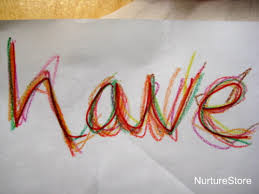 Salt/Sand/Flour Tray - spell words using a finger in the sand.  Put coloured paper under the salt, sand or flour to make the letters really show up.Trace - have fun and let the child trace their word on your back or palm. Have them focus on properly forming each letter so you can feel it being drawn.Pavement Chalk - go outside and spell your words using pavement chalk. Just taking the spelling practice outside makes it more fun.
Shaving Cream - This is a fun sensory activity. Make a thin layer of shaving cream on a tray and use a paintbrush or better yet a fingertip to spell out the words.  Trace in the Air - watch as children trace the letters in the air to spell each word.

Alphabet Blocks - use ABC blocks / bricks to spell words.Build a Word with Lego - using some masking tape or stickers, write the letters needed for each word ahead of time on some lego bricks. Mix them up and then call out a word and have child(ren) build it using the appropriate lego bricks and you will end up with some spelling word towers. Now that's a fun way to spell! Cotton Bud Writing - Use Cotton Buds and paint to dot letters to spell the word or write the word using the cotton bud  as a paint brush.Alphabet Stickers - build words using alphabet stickers
Small/Medium/Large Words - How boring is it to write words 3 or 5 times each?   How about jazzing it up by having them write the word using the smallest letters they can possibly write,  then doing it normal sized and finally jumbo sized.  You could even try writing with eyes closed!It makes writing practice so much more fun.Glue & Glitter - Write out spelling words in glue and sprinkle some glitter on top. Glitter makes everything fun, doesn't it?
Wikki Stix - What a fun bendable material and perfect to use in building letters to spell words.
Alphabet Rocks - If you have a set of painted ABC rocks these can be a fun way to build and spell words.  You could even make your own pebble letters.Hidden Spelling Words - on a white piece of paper let your child write out the spelling words using a white crayon or candle. Once all words have been written use watercolour paints to make hidden words appear. Paint Bags - Pour paint into a ziplock freezer bag and seal. Secure with some tape.  Use fingertips to write words on bag. To erase, simply squish bag and you are ready for the next word.Penny or Coin Spelling - use pennies or other small coins to make letters and spell out words.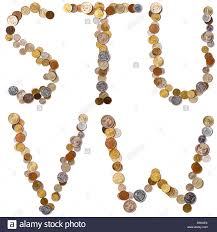 Print Words - Use newspaper or magazine print to cut out fun letters. Have child make words using the clipped letters.
Stick Letters - use lollypop sticks, cotton buds or crayons to build letters and make spelling words.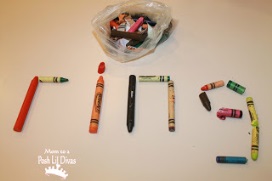 Flower Words - draw a flower for each word and write the word in the centre.
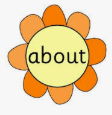 Alphabet playdough Cutters - use ABC alphabet cutters to make words.  Window Writing - use Crayola Window Markers and write words on windows or sliding glass doors. They wash off easily and writing on windows or doors is so much more fun than boring old paper.Clothes peg Words - Write letters on clothes pegs and have child peg letters to make words. They can pin onto hanging string (think clothes line) or even an index card.Multilink Words - Multilink aren't just for maths. Use them to build letters and form spelling words.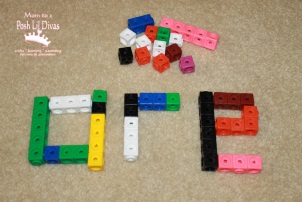 Torch Words - set up an alphabet chart, turn out the lights and use a flashlight to shine on each letter (one letter at a time) to spell words.
Craft Stick Spelling - write the necessary letters on craft sticks, mix them up and have child build words using the appropriate sticks.
Scrabble Spelling - use scrabble tiles to build words.  Bath Spelling - use foam letters in the bath and stick onto the wall to make words.Shower Spelling -   Spread some shaving cream on your shower door or tiled wall over the bath and let your child(ren) finger write words.Bath Paint - Still feeling adventurous about the bath? Use bath paint and write or paint words onto your shower door, bath or tiled wall. It washes out!Cereal Words - using cereal like Cheerios or Rice Crispies build letters to form spelling words. Then have a sweet, crunchy snack.
Skipping Rope -while orally spelling the words.Hula Hoop and spell words out loud.Hopscotch Spelling - Write letters outside in chalk or play indoors with large letter cards on floor. Hop from letter to letter to spell words.
Bounce a Ball - bounce a ball as you spell words - 1 bounce per letterBalloon Bop - keep a balloon up in the air while spelling your word.  Hop & Spell - hop on one foot as you spell words, this is a great exercise in balance especially with longer words.

Froggy Spelling - leap like a frog and spell words - 1 letter for each leap.Have child spell and write 2 sets of words onto flashcards and then play a Memory Game with them.Which is Correct? Write words on dry erase board and include misspelled words. Have child identify the correctly spelled words.Wordsearch - you can visit sites like PuzzleMaker to type in your child's spelling list and create a word search that you can print. Then have your child search for the correctly spelled spelling words and circle them. Let them use different coloured highlighters for some added visual fun.Mystery Letters - write words with missing letters. Child must figure out which mystery letters are missing in order to complete words .
Word Puzzle Scavenger Hunt - Write words onto paper and cut apart letters. Put letters in plastic tubs, plastic eggs or other such container and hide around the room.  Have child find the words you've hidden and put words together correctly like a word puzzle.Unscramble - use magnet letters or letter tiles for each word, scramble them up and have child put letters in correct order to spell words.Spelling BINGO - Make or print a few blank BINGO cards to use with spelling practice. Kids love to play BINGO. Write spelling words in boxes and randomly call out (or use flashcards) words. Child should cover appropriate words when called. To make things extra challenging, write words spelled incorrectly in a few spaces as well so child has to discriminate between the correctly spelled words and the incorrect ones.
Spelling BINGO - Make or print a few blank BINGO cards to use with spelling practice. Kids love to play BINGO. Write spelling words in boxes and randomly call out (or use flashcards) words. Child should cover appropriate words when called. To make things extra challenging, write words spelled incorrectly in a few spaces as well so child has to discriminate between the correctly spelled words and the incorrect ones.
